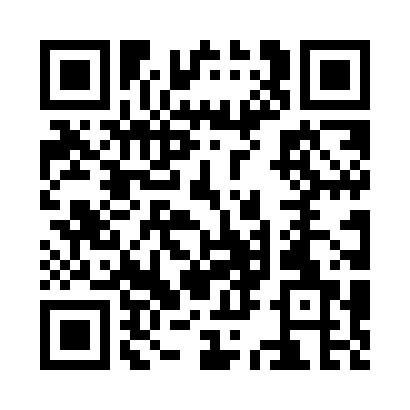 Prayer times for Warsaw, Alabama, USAMon 1 Jul 2024 - Wed 31 Jul 2024High Latitude Method: Angle Based RulePrayer Calculation Method: Islamic Society of North AmericaAsar Calculation Method: ShafiPrayer times provided by https://www.salahtimes.comDateDayFajrSunriseDhuhrAsrMaghribIsha1Mon4:265:4812:574:408:059:272Tue4:275:4912:574:408:059:273Wed4:275:4912:574:408:059:274Thu4:285:5012:574:408:059:275Fri4:285:5012:584:408:059:266Sat4:295:5112:584:408:059:267Sun4:305:5112:584:418:049:268Mon4:305:5212:584:418:049:259Tue4:315:5212:584:418:049:2510Wed4:325:5312:584:418:049:2511Thu4:335:5312:584:418:039:2412Fri4:335:5412:594:418:039:2413Sat4:345:5412:594:418:039:2314Sun4:355:5512:594:428:029:2215Mon4:365:5612:594:428:029:2216Tue4:365:5612:594:428:019:2117Wed4:375:5712:594:428:019:2018Thu4:385:5712:594:428:009:2019Fri4:395:5812:594:428:009:1920Sat4:405:5912:594:427:599:1821Sun4:415:5912:594:427:599:1822Mon4:416:0012:594:427:589:1723Tue4:426:0112:594:427:589:1624Wed4:436:0112:594:427:579:1525Thu4:446:0212:594:427:569:1426Fri4:456:0312:594:427:569:1327Sat4:466:0312:594:427:559:1228Sun4:476:0412:594:427:549:1129Mon4:486:0512:594:427:539:1030Tue4:496:0512:594:417:539:0931Wed4:506:0612:594:417:529:08